淮南师范学院2023年高层次人才引进计划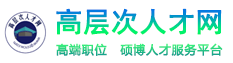 序号单位岗位专业或方向拟聘岗位需求计划数学历学位联系方式（联系人、联系电话和电子邮箱）1电子工程学院（7人）物理学理论物理、凝聚态物理、光学、材料物理等专业方向教学科研岗位2博士研究生联系人：余院长电话：0554686307813956418551邮箱haijun20030@163.com1电子工程学院（7人）电子科学与技术电路与系统、嵌入式系统、微电子学与固体电子学等专业方向教学科研岗位2博士研究生联系人：余院长电话：0554686307813956418551邮箱haijun20030@163.com1电子工程学院（7人）光学工程光电检测技术、工程光学等专业方向教学科研岗位2博士研究生联系人：余院长电话：0554686307813956418551邮箱haijun20030@163.com1电子工程学院（7人）计算机科学与技术计算机系统结构、计算机应用技术等专业方向教学科研岗位1博士研究生联系人：余院长电话：0554686307813956418551邮箱haijun20030@163.com2化学与材料工程学院（5人）教育学课程与教学论（化学方向）教学科研岗位1博士研究生联系人：魏院长电话：0554661711713655615292邮箱：weiyijn@163.com2化学与材料工程学院（5人）材料科学与工程材料物理与化学、材料学、材料加工工程、高分子材料与高分子化学与物理、材料科学与工程、材料工程等专业方向教学科研岗位2博士研究生联系人：魏院长电话：0554661711713655615292邮箱：weiyijn@163.com2化学与材料工程学院（5人）化学工程与技术化学工程类、煤化工、煤基固废资源化利用等方向教学科研岗位2博士研究生联系人：魏院长电话：0554661711713655615292邮箱：weiyijn@163.com3机械与电气工程学院（8人）电气工程电力系统及其自动化、电力系统分析与控制、配电网自动化、电力电子与电力传动、电力传动及其自动化等专业方向教学科研岗位2博士研究生联系人：伍院长电话：0554667805213033071882邮箱：23551803@qq.com3机械与电气工程学院（8人）机械工程机器人技术、机电一体化与控制、加工工艺与制造、智能制造等专业方向教学科研岗位2博士研究生联系人：伍院长电话：0554667805213033071882邮箱：23551803@qq.com3机械与电气工程学院（8人）交通运输工程交通信息工程及控制、智能制造、地下空间安全等方向教学科研岗位2博士研究生联系人：伍院长电话：0554667805213033071882邮箱：23551803@qq.com3机械与电气工程学院（8人）控制科学与工程控制理论与控制工程、过程控制、运动控制等专业方向教学科研岗位2博士研究生联系人：伍院长电话：0554667805213033071882邮箱：23551803@qq.com4计算机学院（7人）信息与通信工程通信与信息系统、信号与信息处理等相关专业方向教学科研岗位2博士研究生联系人：陈院长电话：0554686360713855491762邮箱：13855491762@163.com，83457019@qq.com4计算机学院（7人）控制科学与工程模式识别与智能系统；导航、制导与控制等专业方向教学科研岗位1博士研究生联系人：陈院长电话：0554686360713855491762邮箱：13855491762@163.com，83457019@qq.com4计算机学院（7人）测绘科学与技术摄影测量与遥感、地图制图学与地理信息工程等专业方向教学科研岗位1博士研究生联系人：陈院长电话：0554686360713855491762邮箱：13855491762@163.com，83457019@qq.com4计算机学院（7人）计算机科学与技术计算机软件与理论、计算机应用技术、计算机网络、大数据技术等专业方向教学科研岗位3博士研究生联系人：陈院长电话：0554686360713855491762邮箱：13855491762@163.com，83457019@qq.com5生物工程学院(15人）生物学细胞生物学、植物学、生物化学与分子生物学、水生生物学、动物学、微生物学等专业方向教学科研岗位4博士研究生联系人：王院长电话：0554666281715855456592邮箱：yunwang2001@163.com5生物工程学院(15人）测绘科学与技术大地测量学与测量工程教学科研岗位1博士研究生联系人：王院长电话：0554666281715855456592邮箱：yunwang2001@163.com5生物工程学院(15人）建筑学城市规划与设计(含∶风景园林规划与设计)等专业方向教学科研岗位1博士研究生联系人：王院长电话：0554666281715855456592邮箱：yunwang2001@163.com5生物工程学院(15人）医学人体解剖与组织胚胎学专业方向教学科研岗位1博士研究生联系人：王院长电话：0554666281715855456592邮箱：yunwang2001@163.com5生物工程学院(15人）环境科学与工程环境科学、环境分析化学等专业方向教学科研岗位1博士研究生联系人：王院长电话：0554666281715855456592邮箱：yunwang2001@163.com5生物工程学院(15人）食品科学与工程食品科学与技术、食品质量与安全、农产品加工及贮藏工程等专业方向教学科研岗位2博士研究生联系人：王院长电话：0554666281715855456592邮箱：yunwang2001@163.com5生物工程学院(15人）轻工技术与工程发酵工程、酿造工业、工业微生物发酵等专业方向教学科研岗位1博士研究生联系人：王院长电话：0554666281715855456592邮箱：yunwang2001@163.com5生物工程学院(15人）化学工程与技术生物化工、生物制造、生物质能源等专业方向教学科研岗位1博士研究生联系人：王院长电话：0554666281715855456592邮箱：yunwang2001@163.com5生物工程学院(15人）教育学课程与教学论（生物学方向）教学科研岗位1博士研究生联系人：王院长电话：0554666281715855456592邮箱：yunwang2001@163.com5生物工程学院(15人）水产水产养殖等专业方向教学科研岗位2博士研究生联系人：王院长电话：0554666281715855456592邮箱：yunwang2001@163.com6金融与数学学院（6人）数学应用数学、基础数学等方向教学科研岗位2博士研究生联系人：霍院长电话：0554686295515955411218邮箱：hyh2004520@163.com6金融与数学学院（6人）理论经济学理论经济学相关专业方向教学科研岗位2博士研究生联系人：霍院长电话：0554686295515955411218邮箱：hyh2004520@163.com6金融与数学学院（6人）应用经济学应用经济学相关专业方向教学科研岗位2博士研究生联系人：霍院长电话：0554686295515955411218邮箱：hyh2004520@163.com7体育学院（3人）体育学体育学相关专业教学科研岗位3博士研究生联系人：阮院长电话：0554686383315305548018邮箱：563043736@qq.com8外国语学院（5人）外国语言文学英语语言文学、外国语言学及应用语言学等专业方向教学科研岗位3博士研究生联系人：方院长电话：0554686363815855450515邮箱：fxc515@163.com8外国语学院（5人）历史学世界史（西方文化）方向教学科研岗位1博士研究生联系人：方院长电话：0554686363815855450515邮箱：fxc515@163.com8外国语学院（5人）教育学课程与教学论（英语方向）教学科研岗位1博士研究生联系人：方院长电话：0554686363815855450515邮箱：fxc515@163.com9法学院(6人）社会学社会学相关专业方向教学科研岗位2博士研究生联系人：王院长电话：0554686252717775206007邮箱：bdfqyx@qq.com9法学院(6人）法学法学理论、宪法与行政法学、法制史、民商法学等专业方向教学科研岗位2博士研究生联系人：王院长电话：0554686252717775206007邮箱：bdfqyx@qq.com9法学院(6人）工商管理工商管理、文化产业管理等专业方向教学科研岗位1博士研究生联系人：王院长电话：0554686252717775206007邮箱：bdfqyx@qq.com9法学院(6人）历史学文化史、专门史等专业方向教学科研岗位1博士研究生联系人：王院长电话：0554686252717775206007邮箱：bdfqyx@qq.com10教育学院（5人）教育学教育学类（二级学科不限）教学科研岗位3博士研究生联系人：廖院长电话：0554686251213705548812邮箱：110033761@qq.com10教育学院（5人）心理学发展与教育心理学教学科研岗位2博士研究生联系人：廖院长电话：0554686251213705548812邮箱：110033761@qq.com11经济与管理学院（6人）工商管理会计学、财务管理、企业管理、营销等专业方向教学科研岗位2博士研究生联系人：程院长电话：0554686293018055452687邮箱：3350268309@qq.com11经济与管理学院（6人）应用经济学国际贸易学、产业经济学等专业方向教学科研岗位2博士研究生联系人：程院长电话：0554686293018055452687邮箱：3350268309@qq.com11经济与管理学院（6人）管理科学与工程电子商务等专业方向教学科研岗位2博士研究生联系人：程院长电话：0554686293018055452687邮箱：3350268309@qq.com12马克思主义学院（5人）马克思主义理论马克思主义理论各二级学科教学科研岗位2博士研究生联系人：刘院长电话：0554686305018715544686邮箱：1983074071@qq.com12马克思主义学院（5人）哲学哲学各二级学科教学科研岗位1博士研究生联系人：刘院长电话：0554686305018715544686邮箱：1983074071@qq.com12马克思主义学院（5人）历史学历史学相关专业教学科研岗位1博士研究生联系人：刘院长电话：0554686305018715544686邮箱：1983074071@qq.com12马克思主义学院（5人）政治学中共党史党建学、政治学等相关专业方向教学科研岗位1博士研究生联系人：刘院长电话：0554686305018715544686邮箱：1983074071@qq.com13美术与设计学院（3人）艺术学美术学、戏剧与影视学、艺术设计、动画等相关专业方向教学科研岗位3博士研究生联系人：倪院长电话：0554686380113956436854邮箱：1652225441@qq.com14文学与传播学院（6人）艺术学戏剧影视文学、戏剧影视理论、影视后期制作等专业方向教学科研岗位1博士研究生联系人：孙院长电话：0554686802313955456945邮箱：491223634@qq.com14文学与传播学院（6人）新闻传播学新闻学、新媒体、广告学、网络新媒体等专业方向教学科研岗位2博士研究生联系人：孙院长电话：0554686802313955456945邮箱：491223634@qq.com14文学与传播学院（6人）中国语言文学中国语言文学各专业方向教学科研岗位2博士研究生联系人：孙院长电话：0554686802313955456945邮箱：491223634@qq.com14文学与传播学院（6人）教育学课程与教学论（语文方向）教学科研岗位1博士研究生联系人：孙院长电话：0554686802313955456945邮箱：491223634@qq.com15音乐学院（3人）艺术学音乐学、舞蹈学等专业方向教学科研岗位3博士研究生联系人：张院长电话：0554686298013805544468邮箱：zlb6828@163.com